  Starke Ausbildung. 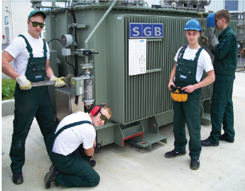    Wir suchen dich als: Industriemechaniker/-inElektroniker/-in für Maschinen- und Antriebstechnik Maschinen- und Anlagenführer/-in   WIR FREUEN UNS AUF DEINE BEWERBUNG.  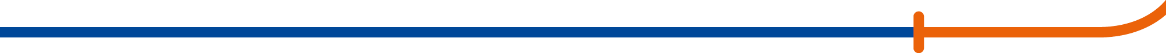 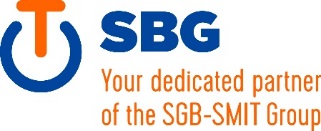 				Sächsisch-Bayerische Starkstrom-Gerätebau GmbH				      Frau Anita Kölbel        I     Tel.: 037600-83 122					           Nähere Infos unter: www.sgb-smit.com  	